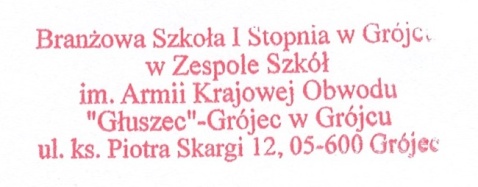 Szkolny zestaw programów nauczania na rok szkolny 2022/2023 – kształcenie ogólneBranżowa Szkoła I Stopnia w Grójcuw Zespole Szkół im. Armii Krajowej Obwodu „Głuszec” – Grójec w Grójcu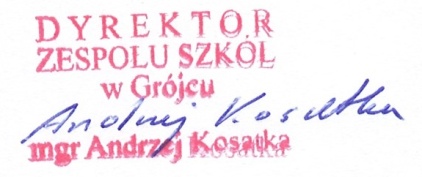 Lp.Numer w szkolnym zestawie programówprzedmiotTytuł programuAutor programuwydawnictwoTyp szkoły11/19/20/oGeografiaGeografia – po szkole podstawowej, branżowa szkoła I stopnia, poziom podstawowyProgram nauczania dla szkoły branżowej I stopniaSławomir KurekOperonPo szkole podstawowej, branżowa szkoła I stopnia55/19/20/oJęzyk angielski Język angielski, branżowa szkoła I stopnia, poziom podstawowyProgram nauczania języka angielskiego dla szkoły branżowej I stopnia III etap edukacyjnyAnna KunińskaOxford University Press 2019 rbranżowa szkoła I stopnia67/19/20/oReligiaReligia – po gimnazjum i szkole podstawowej, szkoła branżowa I stopnia, poziom podstawowyZ Chrystusem przez świat AZ-5-01/10Komisja Wychowania Katolickiego Konferencji Episkopatu PolskiPo gimnazjum i szkole podstawowej, szkoła branżowa I stopnia,710/19/20/oHistoriaHistoria – po szkole podstawowej, Branżowa Szkoła I Stopnia, poziom podstawowyHistoria Program nauczania do szkoły branżowejJarosław BoneckiPo szkole podstawowej, branżowa szkoła I stopnia1122/19/20/oChemiaChemia – po szkole podstawowej, Branżowa Szkoła I Stopnia, poziom podstawowyChemia. Program nauczania dla szkoły branżowej I stopniaM. B. SzczepaniakPo szkole podstawowej, branżowa szkoła I stopnia1223/19/20/oMatematykaMatematyka – po szkole podstawowej, Branżowa Szkoła I Stopnia, poziom podstawowyProgram nauczania matematyki w branżowej szkole I stopnia dla uczniów będących absolwentami ośmioletniej szkoły podstawowejA. Cewe, M. Kruk, A. Magryś-Walczak, H. Nakorskapo szkole podstawowej, branżowa szkoła I stopnia1732/19/20/owychowanie fizyczneWychowanie fizyczne – po gimnazjum, technikum i Branżowa Szkoła I stopnia, poziom podstawowyProgram nauczania wychowania fizycznego dla III etapu edukacyjnego. Aktywnośc fizyczna i zdrowie.Krzysztof WarchołPo gimnazjum, technikum i branżowa szkoła I stopnia1936/19/20/oJęzyk polskiJęzyk polski – po szkole podstawowej Branżowa Szkoła I Stopnia	To się czyta! Program nauczania  języka polskiego dla Szkoły Branżowej I Stopnia. Nowa EraKrystyna BrząkalikNowa EraPo szkole podstawowej branżowa szkoła I stopnia202/21/22religia „Ku dorosłości” nr AZ-5-01/18Komisja Wychowania Katolickiego Konferencji Episkopatu PolskiŚwięty WojciechPo szkole podstawowej, szkoła branżowa, poziom podstawowy226/21/22Edukacja dla bezpieczeństwaEdukacja dla bezpieczeństwa. Podręcznik-Szkoła Ponadpodstawowa-Zakres podstawowyWSiPBogusław Breitkopt, Mariusz CieślaPo szkole podstawowej, technikum, branżowa szkoła I stopnia, poziom podstawowy248/21/22Wychowanie fizyczneProgram nauczania wychowania fizycznego dla liceum, technikum oraz branżowej szkoły I i II stopnia. Aktywność fizyczna i zdrowieKrzysztof WarchołPo szkole podstawowej, technikum, branżowa szkoła I stopnia, poziom podstawowy2512/21/22Podstawy przedsiębiorczości Podstawy przedsiębiorczości 2.0 nr ewidencyjny w wykazie MEN 1113/2020G.KwiatkowskiJ.MusiałkiewiczWydawnictwo EKONOMIKPo szkole podstawowej, technikum branżowa szkoła I stopnia,2613/21/22Podstawy przedsiębiorczościPodstawy przedsiębiorczości szkoły branżowe I stopnia cz I,IIJ.Korba, Z.Smutek,.J.KijakowskiOperonPo szkole podstawowej, , branżowa szkoła I stopnia, 281/22/23Edukacja dla bezpieczeństwaProgram nauczania edukacji dla bezpieczeństwa, żyje i działam bezpiecznieJarosław StomaDanuta StomaNowa eraPo szkole podstawowej, technikum, branżowa szkoła I stopnia